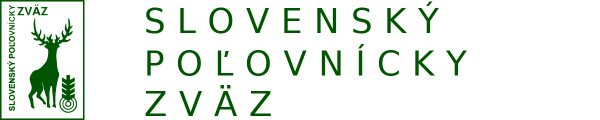 Okresná organizácia SPZ v Piešťanoch, Hollého 23, 921 01 PiešťanyNaša značka:        05/2020                 Dátum:      04.06.2020                Vybavuje:             Adriana Hechtová                                                                                                                                                      0910 180 999                                                                             Štatutárni zástupcovia: užívateľov poľovných revírov                                                                                                                        organizácií bez poľovného revíru                                                                                                                        nezaradených členovVEC:       P O Z V Á N K A     N A    M I M O R I A D N Y    S N E M    O K O   S P Z               Predsedníctvo OkO SPZ v súlade so stanovami Vás pozýva na   M I M OR I A D N Y   S N E M   O K O  S P Z   P I E Š Ť A N Y, ktorý sa uskutoční dňa 16. 06. 2020 so začiatkom o 18.00 hod. v priestoroch poľovníckeho  domu v Pečeňadoch s nasledujúcim programom:P R O G R A M   Z A S A D A N I A :OtvorenieInterné informácie OkO SPZVoľba do orgánov OkO SPZSchválenie UZ N E S E N I AUkončenieMimoriadny SNEM sa koná za účelom doplnkových volieb do orgánov OkO SPZ .S pozdravom                                                                                                    Predsedníctvo OkO SPZ